Telehealth Management Platform Deployment, Installation, Back-Out, and Rollback Guide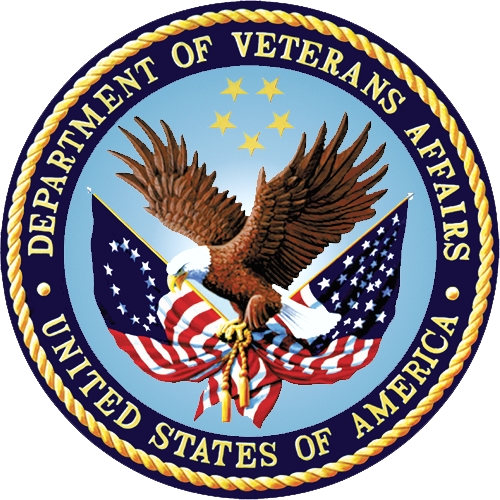 Jan 2021Department of Veterans AffairsOffice of Information and Technology (OI&T)Revision HistoryArtifact Rationale This document describes the Deployment, Installation, Back-out, and Rollback Plan for new products going into the VA Enterprise. The plan includes information about system support, issue tracking, escalation processes, and roles and responsibilities involved in all those activities. Its purpose is to provide clients, stakeholders, and support personnel with a smooth transition to the new product or software, and should be structured appropriately, to reflect particulars of these procedures at a single or at multiple locations.Per the Veteran-focused Integrated Process (VIP) Guide, the Deployment, Installation, Back-out, and Rollback Plan is required to be completed prior to Critical Decision Point #2 (CD #2), with the expectation that it will be updated throughout the lifecycle of the project for each build, as needed.Table of Contents1	Introduction	61.1 Purpose	61.2 Dependencies	61.3 Constraints	72	Roles and Responsibilities	83	Deployment	103.1 Timeline	113.2 Site Readiness Assessment	113.21 Deployment Topology (Targeted Architecture)	113.22 Site Information (Locations, Deployment Recipients)	123.23 Site Preparation	123.3 Resources	123.31 Facility Specifics	123.32 Hardware	123.33 Software	133.34 Communications	133.3.4.1 Deployment/Installation/Back-Out Checklist	144	Installation	154.1 Pre-installation and System Requirements	154.2 Platform Installation and Preparation	154.3 Download and Extract Files	154.4 Access Requirements and Skills Needed for the Installation	154.5 Installation Procedure	154.6 Installation Verification Procedure	154.7 System Configuration	165	Back-Out Procedure	166	Rollback Procedure	166.1 Rollback Considerations	166.2 Rollback Criteria	166.3 Rollback Risks	166.4 Authority for Rollback	166.5 Rollback Procedure	16Rollback Verification Procedure	17Appendix A – TMP Combined Releases <FUTURE RELEASE> Deployment Instructions	17Appendix B – TMP Combined Releases <FUTURE RELEASE> Backout and Rollback Plan	18Table of TablesTable 1: Deployment, Installation, Back-out, and Rollback Roles and Responsibilities	8Table 2: General Roles and Responsibilities	9Table 3: Code Deployment Responsibilities	9Table 4: Deployment Environments	10Table 5: High Level Milestones	11Table 6: Site Preparation	12Table 7: Facility-Specific Features	12Table 8: Hardware Specifications	13Table 9: Software Specifications	13Table 10: Team Support Information/Role	13Table 11: Deployment/Installation/Back-Out Checklist	14Table of Figures Figure 1: TMP/VEIS (LOB & EC) Environment Mapping	6Figure 2: TMP/VEIS/MVI Environment Mapping	6Figure 3: TMP/VEIS/HealthShare Environment Mapping	6Figure 4: TMP/VEIS/VIA Environment Mapping	6Figure 5: TMP/VEIS/VVS Environment Mapping	6IntroductionThis document describes how to deploy and install the Telehealth Management Platform (TMP) Phase 3 Combined Releases 4.8.1 and 4.8.2, as well as how to back-out the product and rollback to a previous version or data set. This document is a companion to the project charter and management plan for this effort. In cases where a non-developed COTS product is being installed, the vendor provided User and Installation Guide may be used, but the Back-Out Recovery strategy still needs to be included in this document.1.1 PurposeThe purpose of this plan is to provide a single, common document that describes how, when, where, and to whom the Telehealth Management Platform (TMP) solution, will be deployed and installed, as well as how it is to be backed out and rolled back, if necessary. The plan also identifies resources, communications plan, and rollout schedule. Specific instructions for installation, back-out, and rollback are included in this document. 1.2 DependenciesFigures 1, 2, 3, 4 and 5 illustrate the systems interfacing with TMP.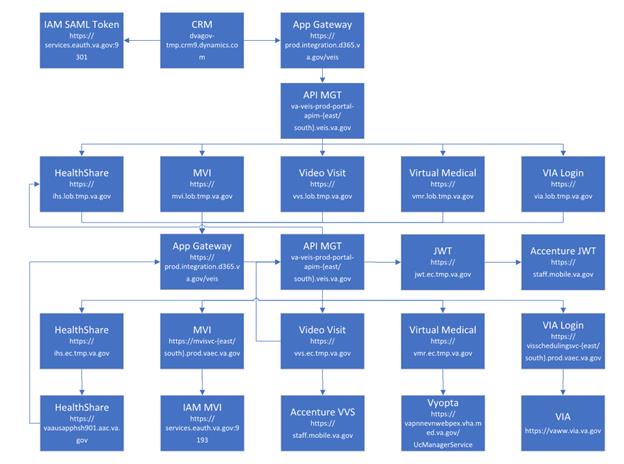 Figure 1: TMP/VEIS (LOB & EC) Environment Mapping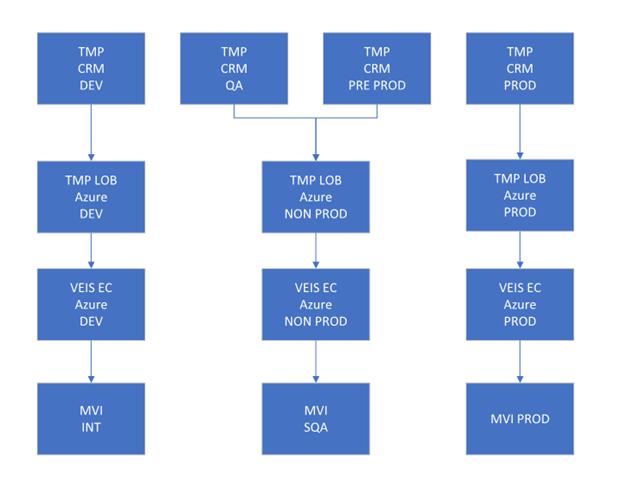 Figure 2: TMP/VEIS/MVI Environment Mapping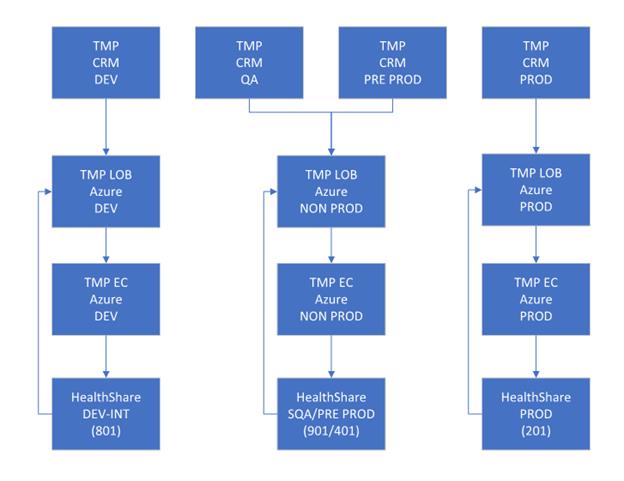 Figure 3: TMP/VEIS/ HealthShare Environment MappingFigure 4: TMP/VEIS/VVS Environment Mapping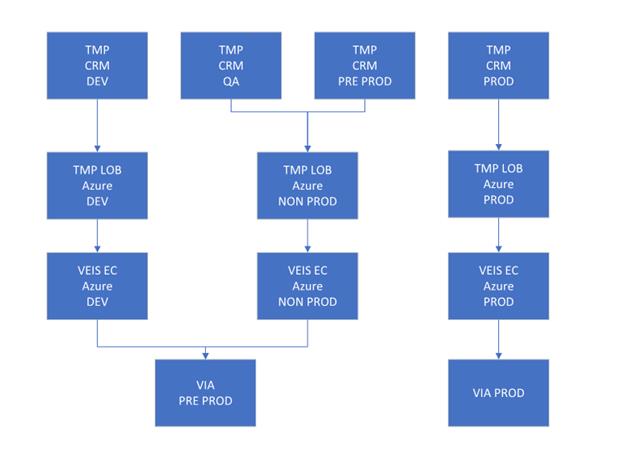 Figure 5: TMP/VEIS/VVS Environment Mapping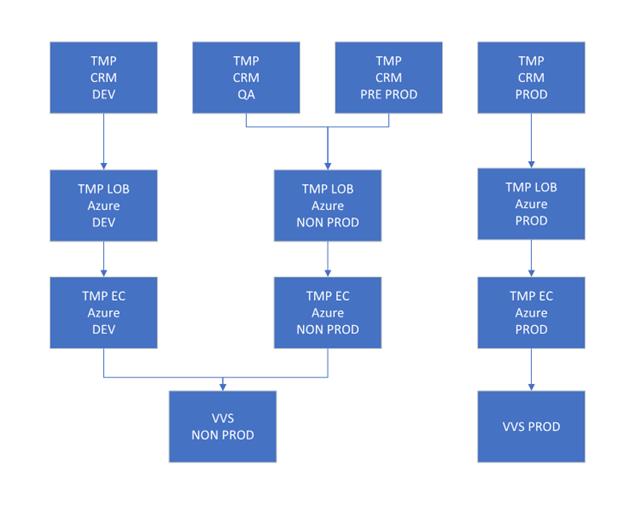 1.3 ConstraintsThere are no additional constraints to this project. Roles and ResponsibilitiesTable 1: Deployment, Installation, Back-out, and Rollback Roles and ResponsibilitiesThis section describes the teams who perform the steps described in this Plan. Representatives from the teams listed in the following table perform deployment and installation activities. This phase begins after the solution design (including deployment topology) is complete. Design activities are not included in this phase.Table 2: General Roles and ResponsibilitiesTable 3: Code Deployment ResponsibilitiesThe following table describes the planned deployment environments.Table 4: Deployment EnvironmentsDeploymentThe deployment is planned as a single rollout.This section provides the schedule and milestones for the deployment. This Release and Installation Guide identifies processes and procedures to promote the Telehealth Management Platform (TMP) Dynamics Customer Relationship Management (CRM) system into the Production Environment. The CRM system is web-based and is deployed using files containing configuration information rather than directly from one environment to another. TMP DevTMP QATMP Pre-ProdTMP ProdGit Hub https://github.com/department-of-veterans-affairs/crm-tmp-product3.1 TimelineThe deployment and installation will run for approximately 1 day, as depicted in the master deployment schedule TMP.In most Deployment Plans, Enterprise Operations (EO) maintains the master schedule in MS Project Server, Field Operations and Development (FOD) maintains its schedule in Clarity, and FOD provides site scheduling to meet parameters and milestones enumerated above. Given the agile methodology used to develop and deploy TMP, along with the limited scope of this software-only deployment/installation, there is no need for a Master Deployment Schedule. The high-level schedule included below will suffice.Table 5: High Level Milestones3.2 Site Readiness Assessment This section discusses the locations that will receive the TMP deployment. Topology determinations are made by ESE and vetted with PD, FO, NDCP, and the PMO during the design phase as appropriate. Field site coordination will be completed FO unless otherwise stipulated by FO. The Microsoft team provides input and support to all ESE, PD, FO, NDCP, and the PMO team during the site readiness assessment. TMP is a minor application covered under CRM/UD. Site readiness will be assessed in the hosting environment.This section discusses the locations that will receive the TMP deployment.3.21 Deployment Topology (Targeted Architecture)Deployment will be conducted through web client in a QA, PreProd, and Production environment administered by O&M, managed by Microsoft.The CRM system is web-based and is deployed using files containing configuration information rather than directly from one environment to another.3.22 Site Information (Locations, Deployment Recipients) The CRM system is web-based and is deployed using files containing configuration information rather than directly from one environment to another.3.23 Site Preparation TMP will be accessed using the browser.Table 6: Site Preparation3.3 ResourcesThis section describes hardware, software, and facilities required for the TMP deployment and installation.3.31 Facility Specifics Current TMP release will deploy on CRM cloud hosted environment. There are no facility-specific features required for deployment.Table 7: Facility-Specific Features3.32 Hardware Current TMP release will be supported by the existing cloud hosted environment. No hardware specifications exist. Table 8: Hardware SpecificationsPlease see the Roles and Responsibilities table in Section 2 for details about who is responsible for preparing the site to meet these hardware specifications.3.33 Software Current TMP release will be utilizing approved existing software on TRM tools list. No software specifications exist.Table 9: Software SpecificationsPlease see the Roles and Responsibilities table in Section 2 above for details about who is responsible for preparing the site to meet these software specifications.3.34 Communications A VA Teams meeting will occur for all members involved and/or invested in TMP deployment.  All members involved and/or invested in TMP Deployment will receive status emails throughout the deployment activities.Table 10: Team Support Information/Role3.3.4.1 Deployment/Installation/Back-Out ChecklistThis section will be completed once each task is complete. Table 11: Deployment/Installation/Back-Out ChecklistInstallation4.1 Pre-installation and System RequirementsCustomer-approved user stories and defects will be stored on the TMP JIRA:TMP  Requirements

https://vajira.max.gov/projects/TMP/versions/272264.2 Platform Installation and PreparationTMP ORG is backed up by a member of the team the night of deployment.  Deployment occurs during off hours. Software installs within 60-120 minutes.4.3 Download and Extract FilesThe CRM system is web-based and is deployed using files containing configuration information rather than directly from one environment to another.Table 12: File Inventory List4.4 Access Requirements and Skills Needed for the InstallationMicrosoft Dynamics CRM Security Role – System Administrator4.5 Installation ProcedureRefer to the TMP <FUTURE RELEASE> Deployment Instructions (Appendix A).4.6 Installation Verification ProcedureRefer to the TMP Releases  Deployment Instructions (Appendix A). Verification/Testing Steps begin on page 1 of Appendix A.For detailed testing, please also refer to the TMP Releases  Verification Testing Instructions (Appendix A). Notification sent to the field via email from Office of Connected Care Help Desk (OCCHD) .Users were informed of upcoming changes on a weekly call.4.7 System ConfigurationRefer to the TMP Combined Releases <FUTURE RELEASE> Deployment-Verification Testing Instructions (Appendix A).Back-Out ProcedureRefer to the O&M Backout and Rollback Plan (Appendix B). Rollback ProcedureTMP ORG is backed up the night of deployment.  6.1 Rollback ConsiderationsGo/No-Go meeting will enable a decision to provide viability to proceed. 6.2 Rollback CriteriaRestore backup of Production environment taken prior to deployment.6.3 Rollback RisksNo risks exist. 6.4 Authority for RollbackRefer to the O&M Backout and Rollback Plan (Appendix B).6.5 Rollback ProcedureA member of the Development Team will be assigned to this deployment.Evening prior to deployment – Approximately 10 pm a backup of TMP Production EnvironmentDeployment Date– Upon completion of deployment activities (Installation, Verification, Testing), Go/No Go meeting will take place involving Stakeholders listed in 6.4.  If decision of No Go is made, Rollback procedure will commence.Deployment Date – 11/26/2021Rollback Verification ProcedureAppendix A – TMP Release Deployment InstructionsThis section provides steps to deploy the TMP related changes in the Production environment:https://github.com/department-of-veterans-affairs/crm-tmp-code/tree/Release/Solutions/Release%20<FUTURE RELEASE>Appendix B – TMP Release Backout and Rollback PlanDeployment, Installation, Backup, Restore Instructions for TMP Release 9/24/2021Backup:
Navigate to the https://gcc.admin.powerplatform.microsoft.us/environmentsSelect the production environment “VA TMP Prod”.Create a manual backup as shown below: 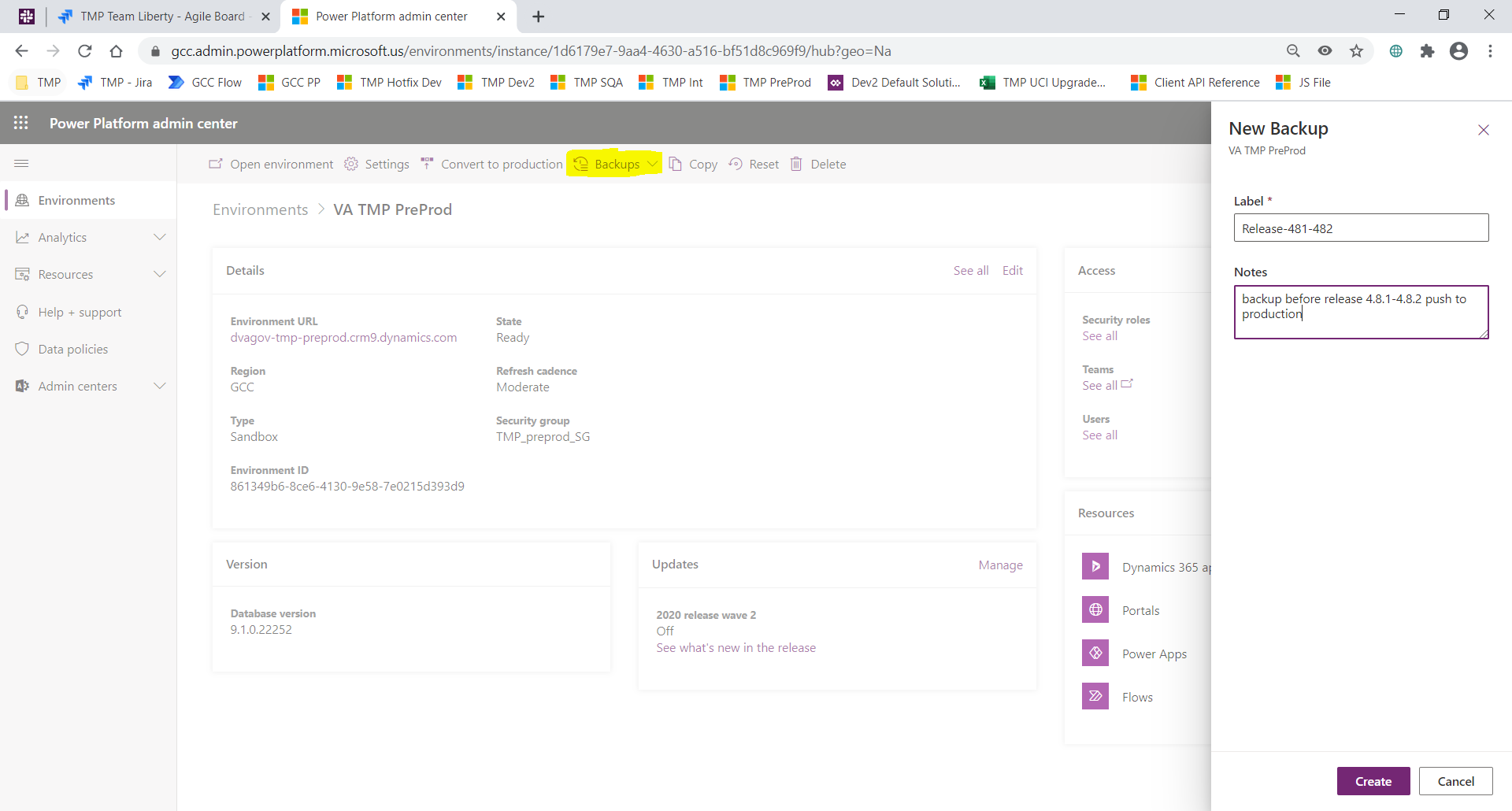 Please wait till you see a message similar to below: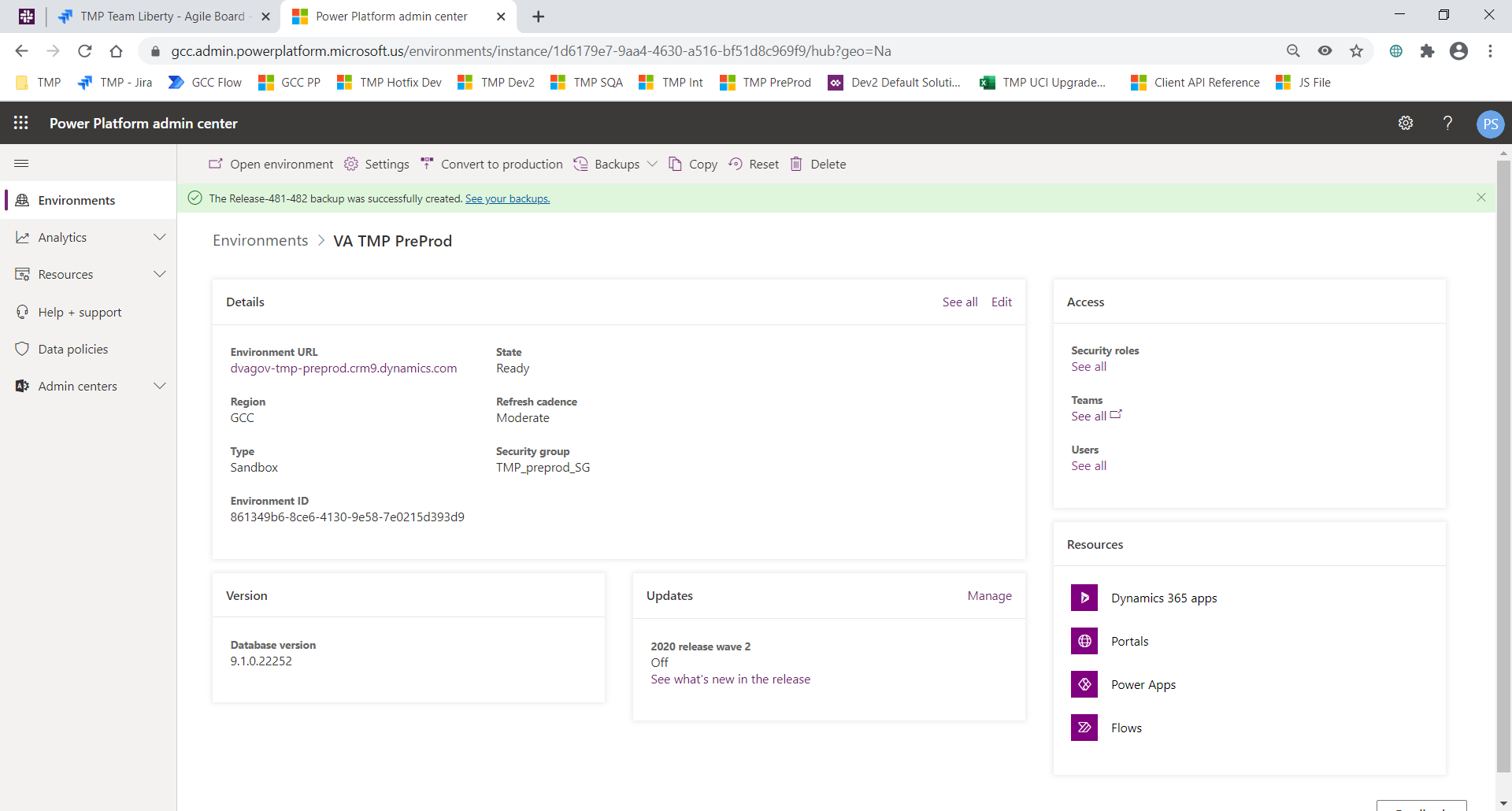 Deployment Instructions:This section provides steps to deploy the TMP related changes in the Production environment:Solution Deployment: Download the following solutions from Github here:TMPRelease_49012_1_0_0_0.zipImport the solution using link Publish all customizations twice.Using either XrmToolKit or Plugin Registration Tool: Update the TMPPlugins assembly.Create new Steps for 2 new Plugins: McsGroupResourceCreatePreStage and McsGroupResourceDeletePostStageMcsGroupResourceCreatePreStageMessage Event: CreateEntity: Group ResourceExecution Pipeline: Pre-operationExecution Method: SynchronousMcsGroupResourceDeletePostStageMessage Event: DeleteEntity: Group ResourceExecution Pipeline: Pre-operationExecution Method: SynchronousPre-ImageImage Name: preImage Entity Alias: preImage Attributes: mcs_relatedresourcegroupid, mcs_relatedresourceid, mcs_typeUpdated Step for ParticipatingSiteUpdatePreStageAdded Pre-ImageImage Name: preImage Entity Alias: preImage Attributes:  cvt_scheduleable, cvt_warningtypeAPI deploymentMigrate Data for VALD FeatureUsing the XrmToolKit open the Data Migration Tool.Connect to TMP Dev EnvironmentFilter Tables to the mcs_setting Table.Filter the records to by name matching “VALD Feature”.Connect to SQA as the Target Environment.Click on the Export menu and select the Data option.Select the folder in which to save the Export to.Confirm the alert message by clicking on the Yes button.  Then click OK to acknowledge the notification.Click on the Import men and select the “From last exported” option.Confirm the alert message by clicking on the Yes button.  Then click OK to acknowledge the notification.Integrations Deployment (Kudu) Manual Configuration: Step 1:  select any one of the TSA’s which is approved and set the review date to 60 days from the current day for testing and save.Step 2: Click on advance settings and navigate to email automation Entity and open the entity.Step 3: click on the facility approval initial email for running the workflow.Step 4: click on the run workflow.Step 5: select the one-time trigger facility approval and add it.Step 6: click OK and the workflow gets triggered.
Create new Integration Setting for new GetLoanedDevices Endpoint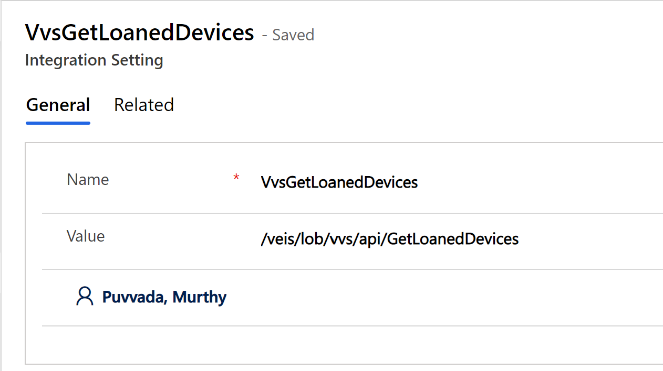 create new Scheduling Package for VVC Test Call1.Created new scheduling package -VVC Test Call Package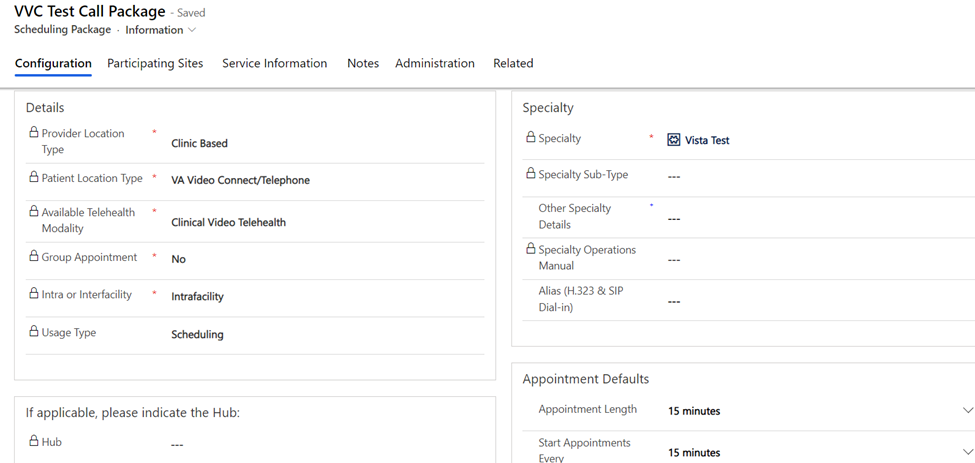  2. Provider Facility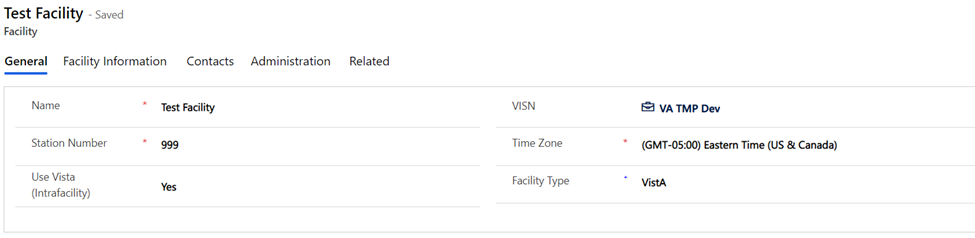  3.Added provider and patient sites under Participating sites tab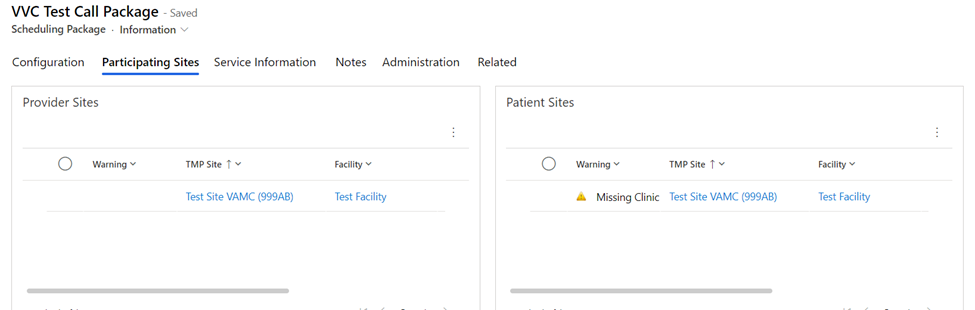    4.created provider site under participating sites tab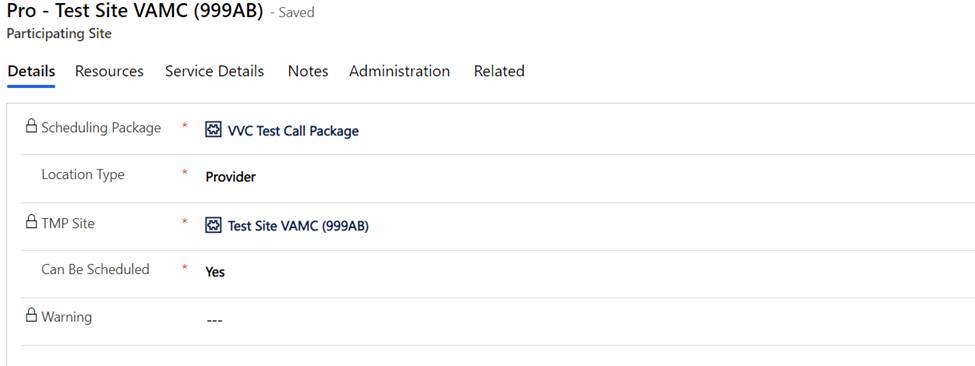  5.added resources for provider site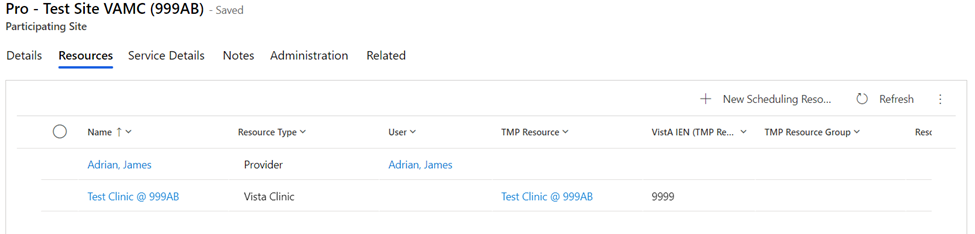   6.created Patient site under participating sites tab  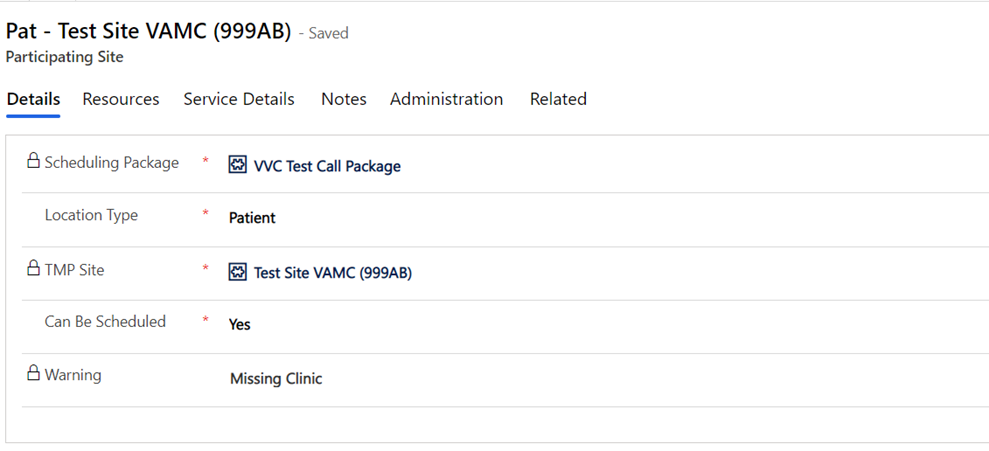  7.added TMP Site details: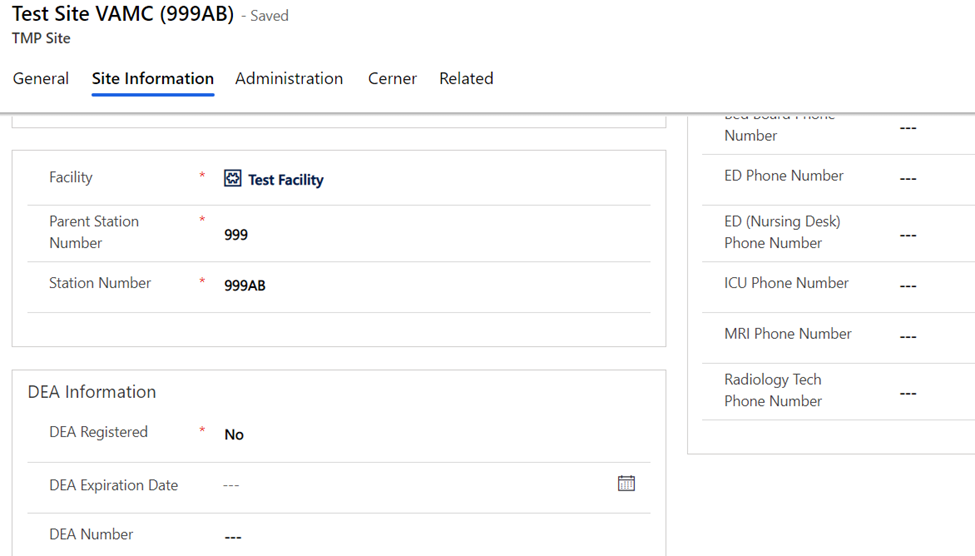 8.added related teams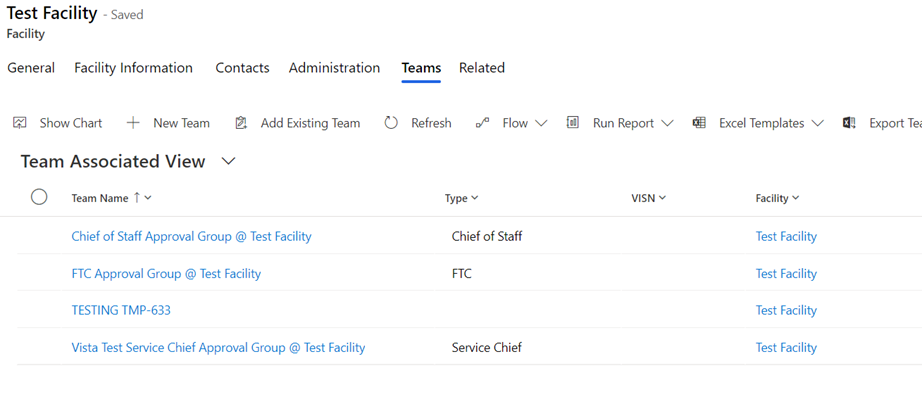  9. added new service.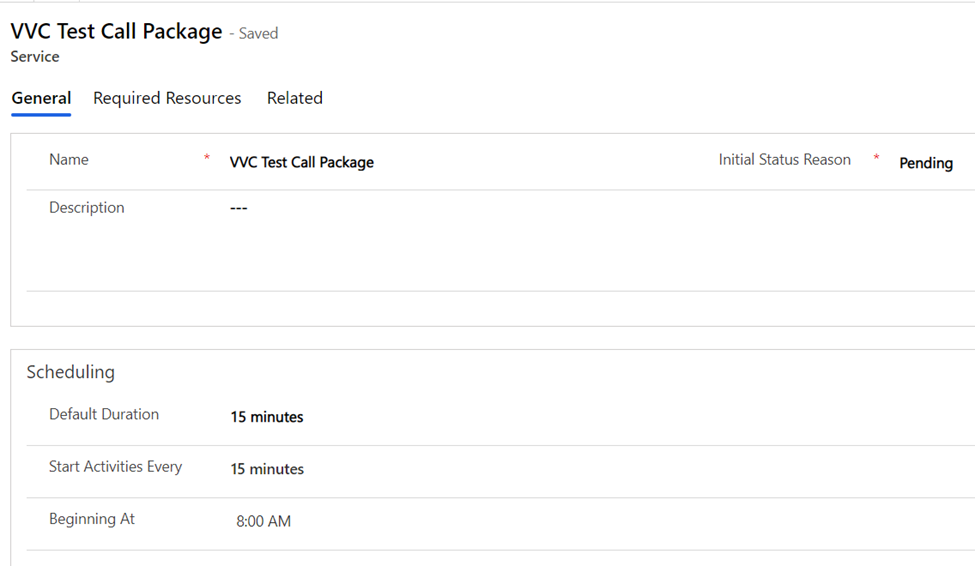 10. added required resources.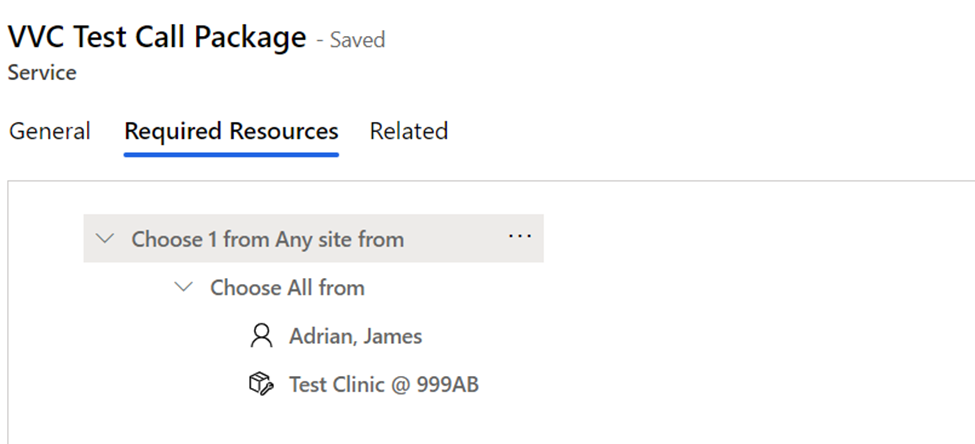 Migrate the integration settings record where name is VVSLoanedDevices11. For Patient search, Use XrmToolbox tool bulk updater to update all Patient records to have a new field updated with Lastname+ SSN. To do this use the below fetchxml, and use the option set Touch ‘last name’ on all record.Select ‘include all records returned’<fetch version="1.0" output-format="xml-platform" mapping="logical" distinct="false">  <entity name="contact">    <attribute name="fullname" />    <attribute name="telephone1" />    <attribute name="contactid" />    <order attribute="fullname" descending="false" />  </entity></fetch>12. For Appointment search, Use XrmToolbox tool bulk updater to update all Patient records to have a new field updated with Lastname+ SSN. To do this use the below fetchxml, and use the option set Touch on ‘customers’ all record.Select ‘include all records returned’<fetch version="1.0" output-format="xml-platform" mapping="logical" distinct="false">  <entity name="serviceappointment">    <attribute name="subject" />    <attribute name="scheduledstart" />    <attribute name="resources" />     <order attribute="createdon" descending="true" />     </entity></fetch>13. For Reserve Respource search, Use XrmToolbox tool bulk updater to update all Patient records to have a new field updated with Lastname+ SSN. To do this use the below fetchxml, and use the option setTouch on ‘optionalattendees’ all record.Select ‘include all records returned’<fetch version="1.0" output-format="xml-platform" mapping="logical" distinct="false">  <entity name="appointment">    <attribute name="subject" />    <attribute name="statecode" />    <attribute name="scheduledstart" />    <attribute name="scheduledend" />    <attribute name="instancetypecode" />    <attribute name="cvt_site" />    <attribute name="cvt_serviceactivityid" />    <attribute name="activityid" />    <order attribute="createdon" descending="true" />  </entity></fetch>14. Update System Settings to include appointments and Reserve resources as part of the global search. We can remove Archived Agreements and Leads from the search list.15. Check for Duplicate buttons on Appointment, and Reserve resource list, form 16. Update Dynamics Feature setting to remove limit on Search result set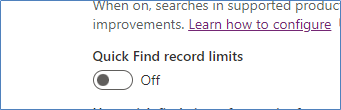 17. Delete the Last 4(tmp_last4) field in patient entity. Kindly make sure the right field is deleted as there are 2 other fields with the same display name of ‘Last 4’.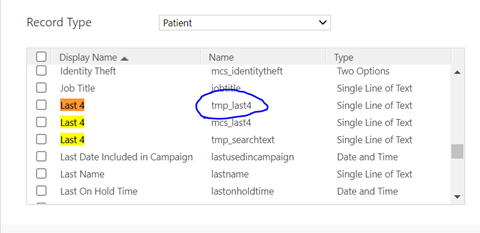 18. Appointments -> Update 'Appointment Advanced Find View' to add 'Last 4' and remove 'Last 4(regarding)'RestoreNavigate to the https://gcc.admin.powerplatform.microsoft.us/environmentsSelect the production environment “VA TMP Prod”.Select Restore or manage under “Backups” link: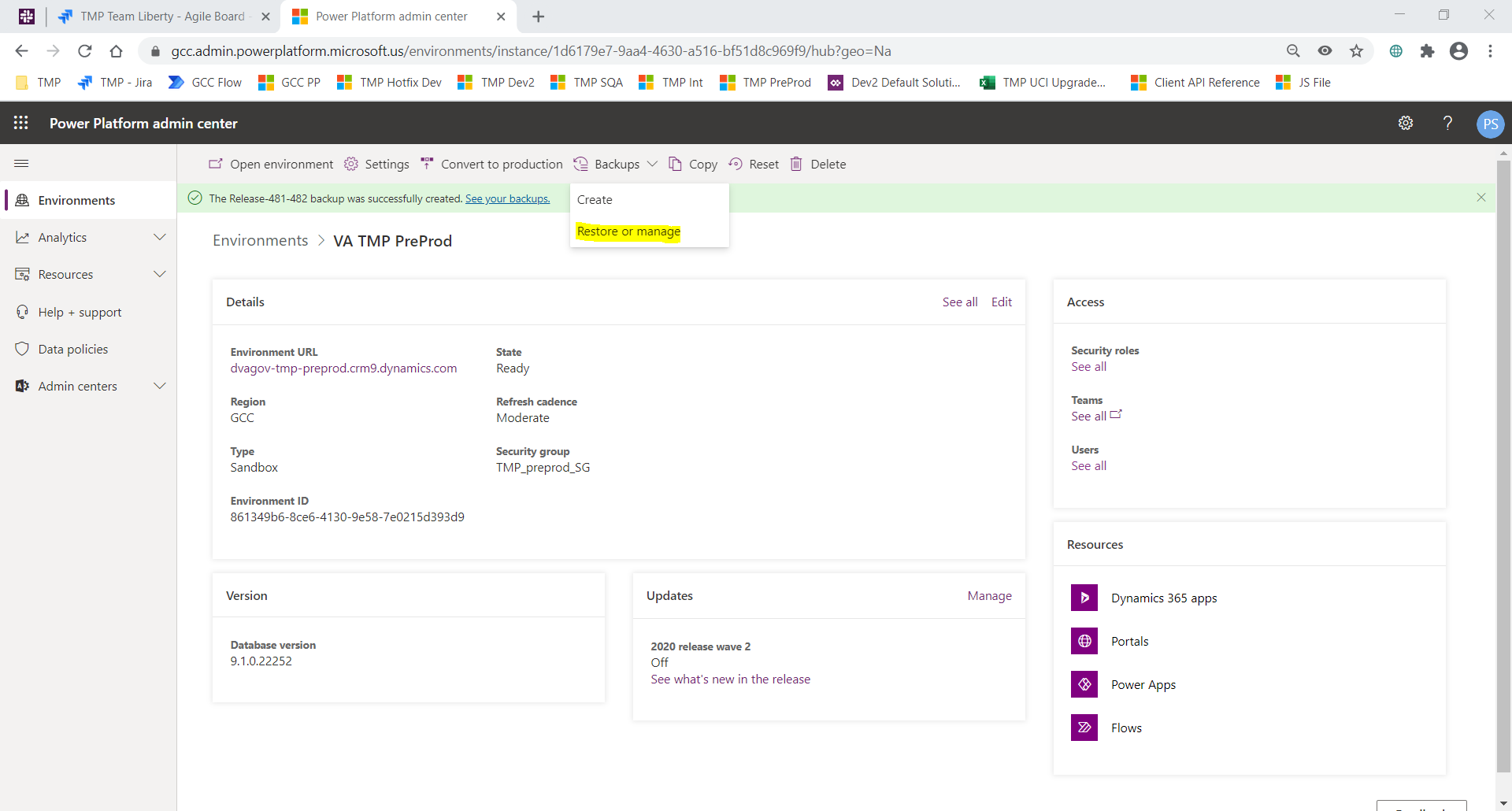 Select the backup created in Backup step #1 -> Click Restore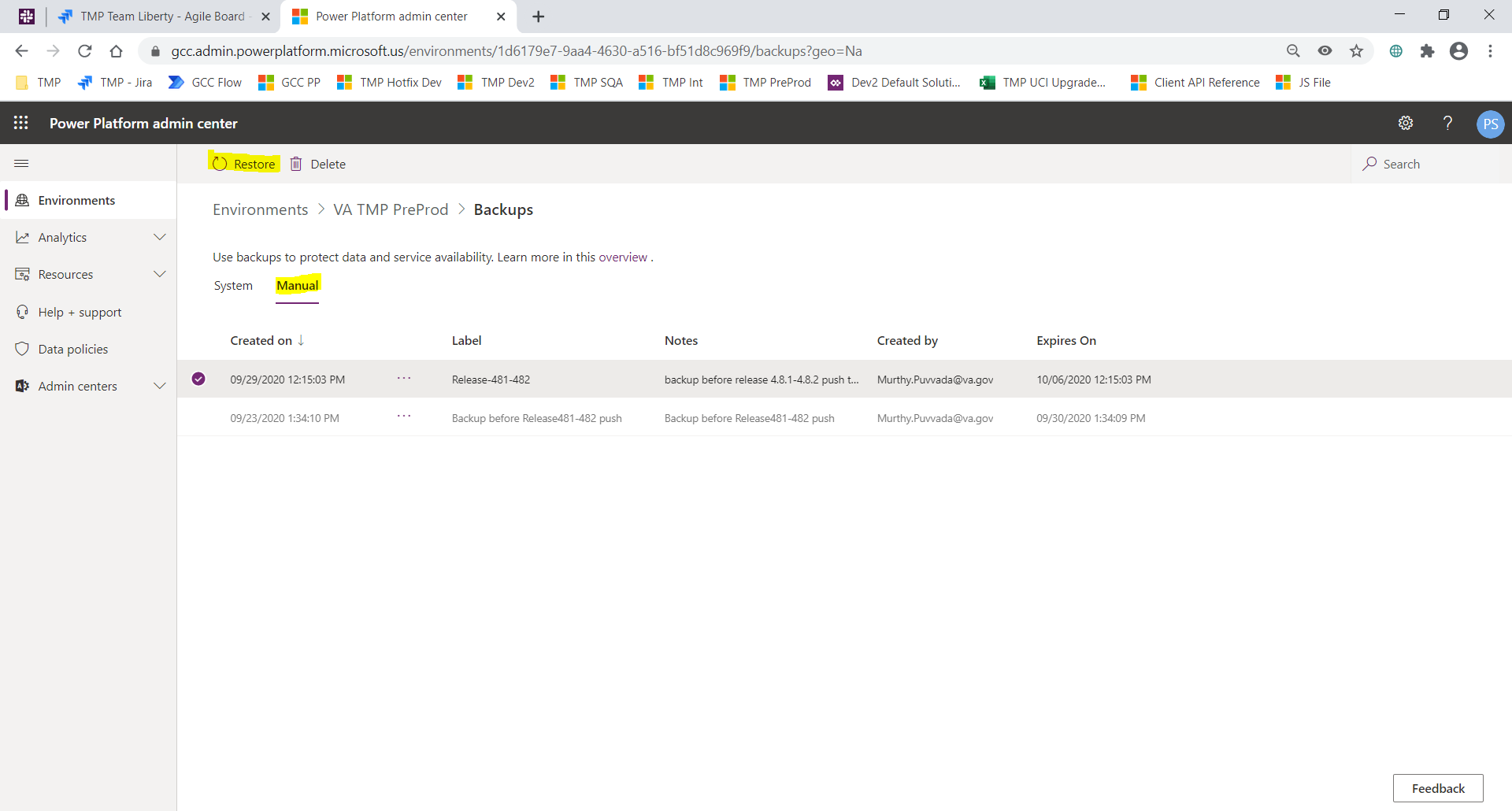 DateVersionDescriptionAuthorApril 29, 20227.1Renamed release 4.9.0.10 to <FUTURE RELEASE> TMP TeamJan 11, 20217.0Added URL to CRM code and deployment instructions for VVS version upgradeTMP TeamSeptember 25, 20206.0Added URL to CRM code and deployment instructions for combined releases TMP 4.8.1 and 4.8.2.TMP TeamAugust 4, 20205.0Updated Deployment Date for TMP VistA Patch SD*5.3*754.TMP TeamJune 19, 20204.0Added URL to CRM code and deployment instructions for TMP 4.8.0.TMP TeamJune 18, 20203.0Added URL to CRM code and deployment instructions for TMP 4.6.10 (Hotfix 10)TMP TeamJune 17, 20202.9Updated Deployment Date for TMP VistA Patch SD*5.3*746v1.TMP TeamMay 27, 20202.8Added Deployment instructions for TMP VistA Patch SD*5.3*746v1.TMP TeamMay 27, 20202.7Added URL to CRM code and deployment instructions for TMP 4.6.9 (Hotfix 9)TMP TeamMay 13, 20202.6TMP D365 Product Upgrade Wave 1TMP TeamMay 6, 20202.5Added URL to CRM code and deployment instructions for TMP 4.6 Hotfix 8.TMP TeamApril 3, 20202.4Added URL to CRM code and deployment instructions for TMP 4.6 Hotfix 7. TMP TeamMarch 26, 20202.3Added Deployment instructions for TMP VistA Patch SD*5.3*714v4.TMP TeamJanuary 21, 20202.2Added URL to CRM code and deployment instructions for TMP 4.6 Hotfix 6. TMP TeamNovember 25, 20192.1Added URL to CRM code and deployment instructions for TMP 4.6 Hotfix 5. TMP TeamNovember 19, 20192.0Added URL to CRM code and deployment instructions for TMP 4.6 Hotfix 4. TMP TeamNovember 6, 20191.9Added URL to CRM code and deployment instructions for TMP 4.6 Hotfix 3. TMP TeamOctober 25, 20191.8Added URL to CRM code and deployment instructions for TMP 4.6 Hotfix 2. September 30, 20191.7Added URL to CRM code and deployment instructions for TMP 4.6 Hotfix 1.IDTeamPhase / RoleTasksProject Phase (See Schedule)O&M Team, Project Team and Development TeamDeploymentPlan and schedule deployment (including orchestration with vendors)TMP Release O&M Team and Development TeamDeploymentDetermine and document the roles and responsibilities of those involved in the deployment.TMP ReleaseEnterprise Operations (EO)DeploymentTest for operational readiness TMP ReleaseO&M TeamDeploymentExecute deploymentTMP ReleaseO&M Team and Development TeamInstallationPlan and schedule installation TMP ReleaseO&M Team/Hosting TeamInstallationEnsure authority to operate and that certificate authority security documentation is in placeTMP ReleaseO&M Team/Hosting TeamInstallationValidate through facility POC to ensure that IT equipment has been accepted using asset inventory processesTMP ReleaseTrainingInstallationsCoordinate training TMP ReleaseO&M Team and Development TeamBack-outConfirm availability of back-out instructions and back-out strategy (what are the criteria that trigger a back-out) TMP ReleaseTeamTasks / ResponsibilitiesD365 Product TeamDeploy code during migrations from lower environments into pre-prod and prodCoordinate with VA Project Team members, VA NSOC, and Microsoft Support teamReceive and process incoming incidents via Cloud Ticket Determine incident types and capture all relevant incident data Create developer user accountsDiagnose infrastructure issues Troubleshoot basic and complex issues Resolve issuesVA Project TeamLiaison between the project teams and team members to capture incidentsSubmit incident requests using the Cloud Ticket toolLiberty Development TeamCommunicate with CRM Cloud Solution team to provide additional information, if necessaryIdentify and submits issues to the VA project POCLiberty Development TeamDeploy solutions provided by Microsoft Development Team from lower environments into pre-prod and prodCoordinate with VA Project Team members, VA NSOC, and Microsoft Support teamReceive and process incoming incidents Determine incident types and capture all relevant incident data Diagnose incident issues Troubleshoot basic and complex issues Resolve issuesTeamPhaseRoleLiberty Development TeamPlanning Finalize Development Build and Code Compilation InstructionsProvide listing of developer accountsSchedule deployment with the CRM Cloud Hosting team via Cloud Ticket TMP Project TeamPlanningSchedule UAT testers and supportLiberty Development TeamPrepare for DeploymentProvide O&M Team with all relevant data/code including: solution extract for CRM, Compiled Code, and ISV Folder, utilizing a method approved by the Project Team (e.g. FTP, Secure Server, or other)Freeze all development activitiesLiberty Development TeamPrepare for DeploymentReview Code Compilation instructions for completionWork with project teams if compilation instructions are unclear or incompleteReplicate the existing environment configuration and codePerform database back-upsTMP Project TeamExecute DeploymentCoordinate deployment support by maintaining the bridge and managing all involved stakeholdersConduct UAT testing activitiesLiberty Development TeamExecute DeploymentWork with O&M team to resolve issues, if necessaryO&M TeamExecute DeploymentDeploy the code into Pre-Prod and ProdTMP Project TeamValidation & Go- LiveValidate that the new environment functions as expectedO&M TeamValidation & Go- LiveExecute roll-back, if necessaryEnvironmentUseInvolved PartiesDeveloper WorkstationsDevelopment, Unit TestingLITSVA Hosted (NWA) DevDevelopment, Unit TestingLITSVA Hosted (NWA) INTUnit Testing, Integration TestingLITS, VA (Integration)VA Hosted (NWA) QAUser Acceptance TestingLITS, VAVA Hosted (NWA) Pre- ProdFallback for ProductionLITS, VAVA Hosted (NWA) ProdProductionLITS, VAMilestonesTarget DateUnit Testing Completed8/20/2021Software Quality Assurance Testing Completed9/3/2021Pre-Production Testing Completed9/24/2021Site/OtherProblem/Change NeededFeatures to Adapt/Modify to New ProductActions/StepsOwnerAll SitesFamiliarization with applicationN/AAttend training sessionsOffice of Connected Care-Telehealth Training TeamAll SitesData MigrationN/AMetadata Import into ProductionLiberty Development teamAll SitesEstablish access to TMP URLN/AGrant access to application users of TMPWill be handled by the appropriate region/siteSiteSpace/RoomFeatures NeededOtherNoneRequired HardwareModelVersionConfigurationManufacturerOtherNoneRequired SoftwareMakeVersionConfigurationManufacturerOtherNoneTeam Support Information Role POCCommunication LeadScheduledServes as the main communication and coordination POC on behalf of the application to provide regular status updates and issue escalation. TMPFunctional Tester(s)ScheduledPerforms testing to verify that application is functioning as expected. BusinessDevelopment On CallDevelopment resources are typically on-call for production deployments, unless they are required to serve as advisory resources during the release activities.TMPVA OIT On CallEngage OIT contacts if decisions need to be made on behalf of the application and as voting members on the Go/No Go calls.VA Business / TDDOn CallEngage Business Contacts if decisions need to be made on behalf of the application and as voting members on the Go/No Go calls.Application Support  ScheduledApplication Support contacts are scheduled to perform Production code releases and infrastructure changes. Hosting SupportOn CallHosting Support contacts are scheduled to perform infrastructure changes or otherwise scheduled to be on call.Integration PartnersScheduledTypically, on-call support for the implementation or update of web service partner connections.ActivityDayTimeIndividual who completed taskDeployTBDTBDAll Nationwide VistA Production Sites Patch InstallersInstallTBDTBDAll Nationwide VistA Production Sites Patch InstallersBack-OutTBDTBDAll Nationwide VistA Production Sites Patch InstallersFilenamehttps://github.com/department-of-veterans-affairs/crm-tmp-code/tree/Release/Solutions/Release%20<FUTURE RELEASE>FolderFilenameSee Section 4.6See Section 4.31. Log into https://portal.azure.us in IE2.Go to App Services and find the relevant LOB/EC for the subscription you are deploying toSQA: ihs-lob-qa-tmp; vvs-lob-qa-tmp; vvs-ec-qa.tmp; mvi-lob-dev-tmpPPD: ihs-lob-nprod-tmp; vvs-lob-nprod-tmp; vvs-ec-nprod-tmp; mvi-lob-nprod-tmp
PROD EAST: ihs-lob-prod-tmp-east; vvs-lob-prod-east; vvs-ec-prod-east; mvi-lob-prod-tmp-eastPROD SOUTH: ihs-lob-prod-tmp-south; vvs-lob-prod-west; vvs-ec-prod-south; mvi-lob-prod-tmp-south3.Click on Get Publish Profile to download the kudu profile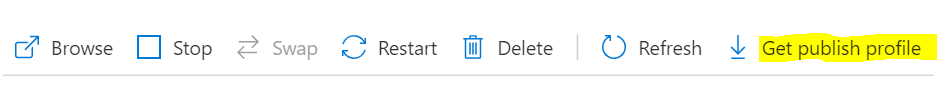 4.Log into the App Service, then go to the command prompt and download the Site folder to create a backup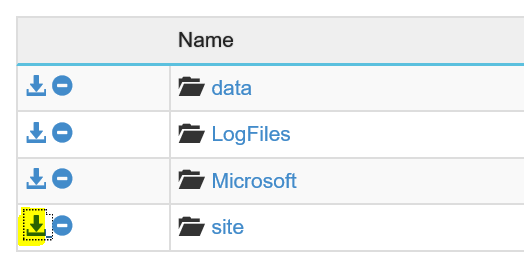 5.Go to the site\wwwroot\bin folder in AzureTake a backup of the bin folder6. Publish from the VS -> master branchVA.TMP.Integration.Api.HealthShare; VA.TMP.Integration.Api.VideoVisit; Ec.VideoVisit.ApiVA.TMP.Integration.Api.Mvi10.In the Azure Portal, stop and start the app service11.In the App Service Configuration Section add a new Setting.  Repeat for both East and South Regions.
NOTE: This is a one-time step to be followed.  Save changes once they are created which will restart the App Service.VVS:1.  EC: GetLoanedDevicesUri: /pgs/v1/patients/{0}/devices2. LOB: EcGetLoanedDevicesUri: /ec/vvs/api/GetLoanedDevicesIHS LOB:1.  MviOrgName:      a: QA/PreProd - TMPNP     B: Prod - TMP2.  MviPersonSearchUri: /lob/mvi/api/PersonSearchMVI:1.  EcUnattendedPersonSearchUri: /EC/MVIService/api/RetrievePerson12.Backup VVS LOB and EC APIs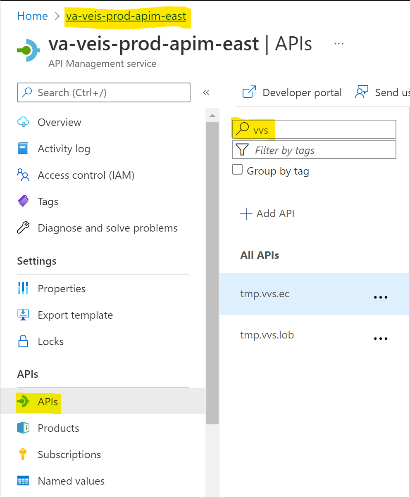 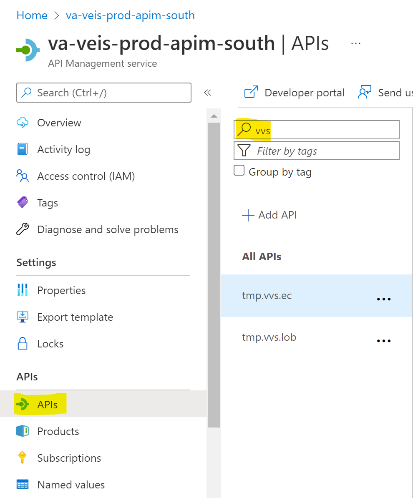 mv13.Save Swagger definition for both LOB and ECClick pencil icon to Edit API definition (i.e. Swagger)
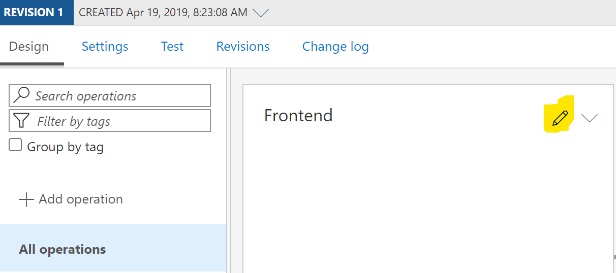 Save locally to your GFE
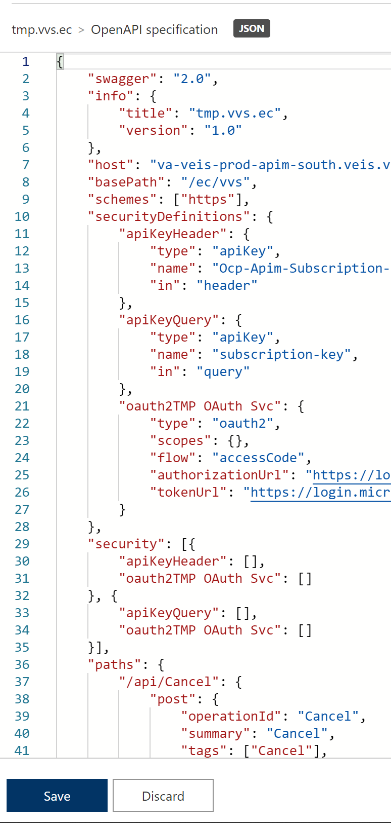 Repeat for both LOB and EC in both East and South Regions.14Update the new Swagger definitionCopy and paste the info, host, basePath, schemes, securityDefinitions, and security attributes from the backup file to the new Swagger definition update.  Repeat for both LOB and EC in both East and South Regions.15.Update the Swagger definitionReplace the existing definition with new Swagger definition containing the changes from Step 14 and click Save.